MEMORANDUM  DEPARTMENT OF TRANSPORTATIONProject Development Branch4201 East Arkansas AvenueDenver, Colorado 80222(303)757-9474FAX (303)757-9820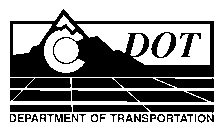 DATE:	August 30, 2013TO: 	All Holders of Standard Plans     FROM:	Larry Brinck, Standards and Specifications Engineer	Project Development BranchSUBJECT:	Revised CDOT Standard Plan M-606-13The Project Development Branch issued the revised Standard Plan M-606-13, Guardrail Type 7 F-Shape Barrier effective August 30, 2013.Revised Standard Plan M-606-13, Guardrail Type 7 F-Shape Barrier pages 1 and 2 of 4 supersedes the 2012 standard plan of the same name, dated July 4, 2012.  Dimensions were revised and corrected in accordance with the actual height of the Type 3 transition and anchorage for consistency withStandard Plan M-606-1 that had been previously updated.An electronic copy is available on the CDOT Design and Construction Project Support M Standard web site.  http://www.coloradodot.info/business/designsupport/standard-plans/2012-m-standards-plansThe revised standard plans must be used on all applicable projects advertised on or after September 26, 2013.  Earlier use is permissible.New and revised standard plans are to be marked on the Standard Plans List sheet in the plan set for projects requiring their use.  Please do not include hard copies of any new and revised standard plans in your plans sent to the Center for Printing and Visual Communication.   The printing unit will insert into your plan set all new and revised standard plans listed on the Standard Plans List sheet.  The following link on the Design Support page on the CDOT website lists new and revised standard plans.  Link to Updated Standard Plan List2012 M&S Standards Plans List sheetIf you have any questions or comments, please contact Larry Brinck at 303-757-9474 or Dan Mattson at 303-757-9021cc:   Center for Printing and Visual Communication